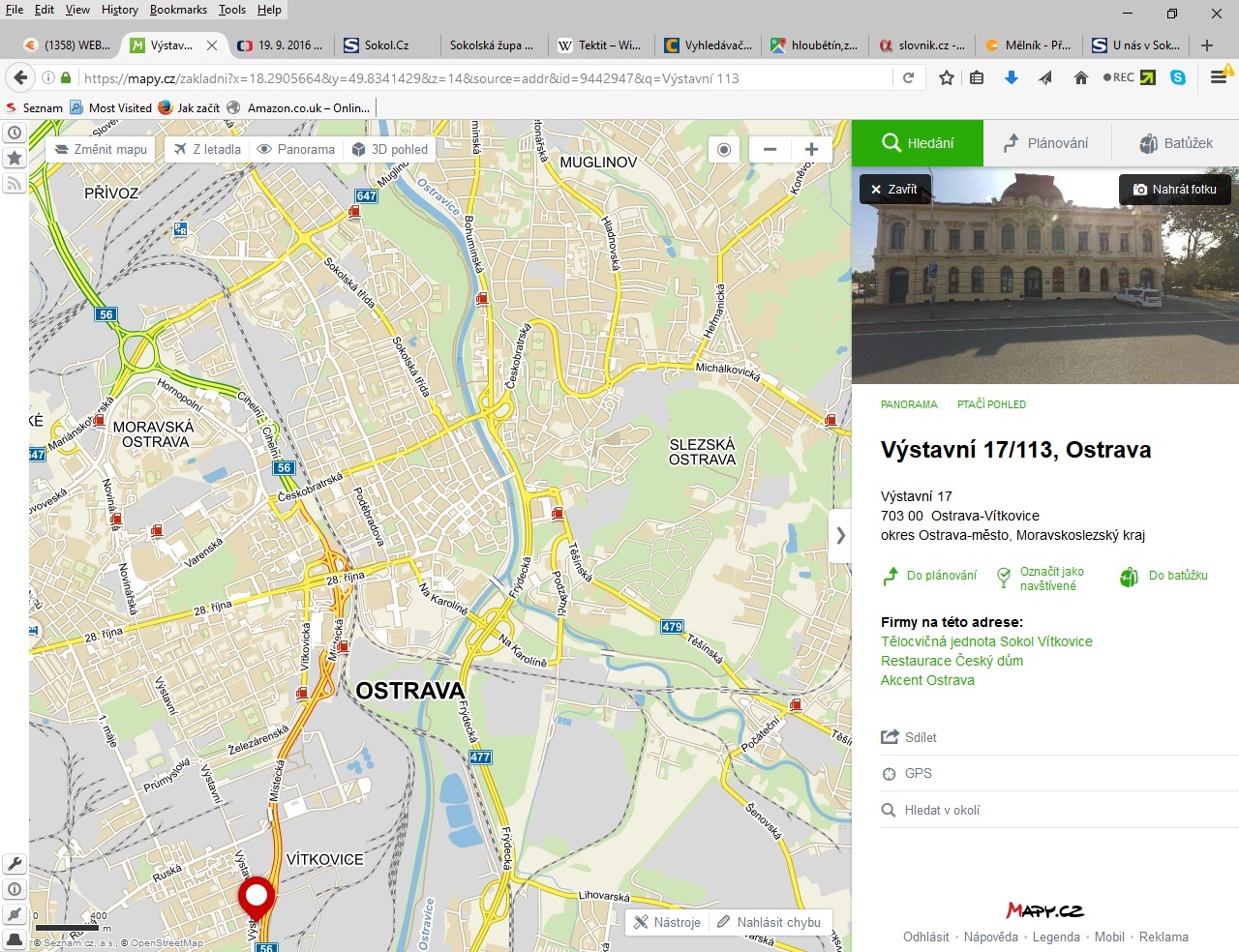 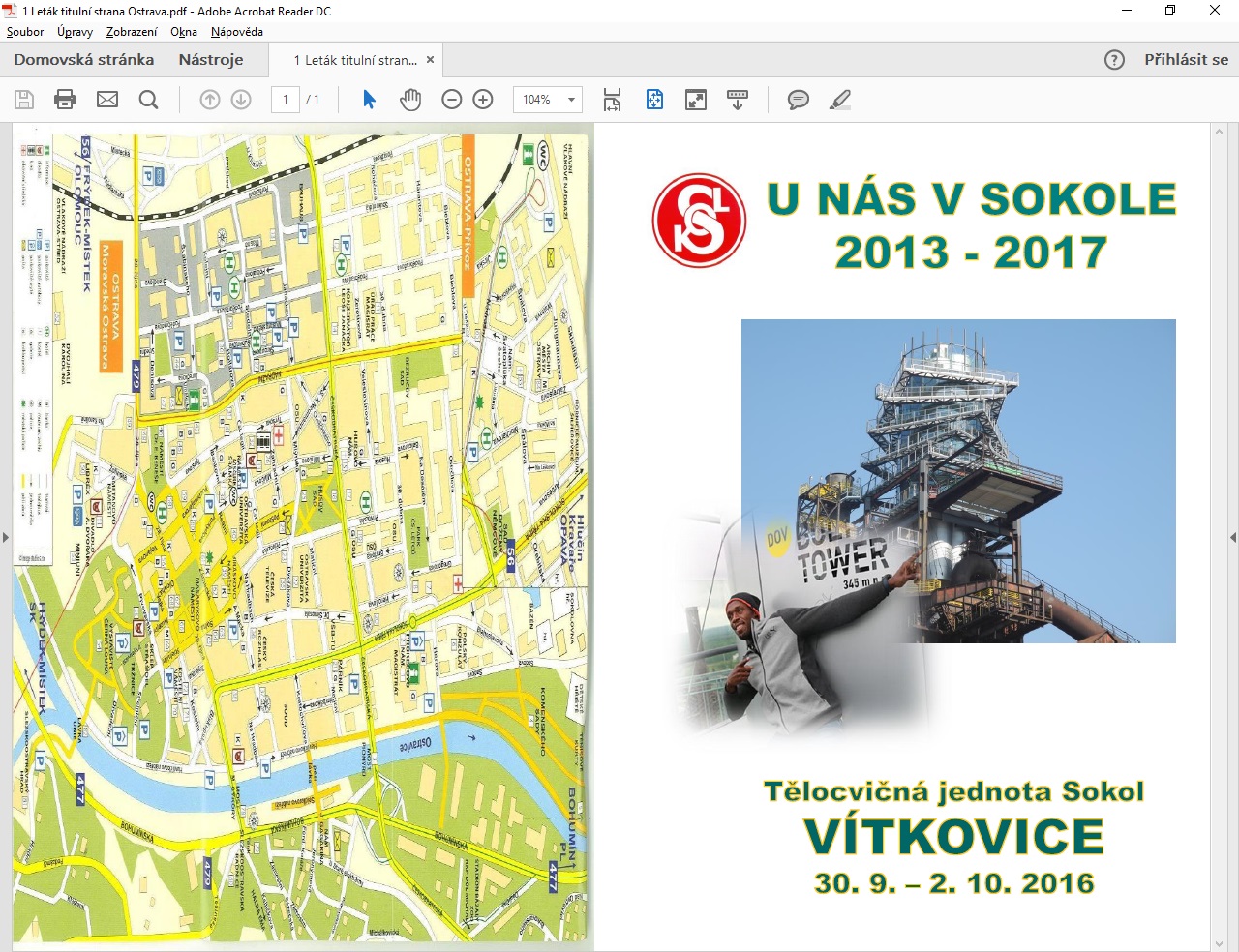 U NÁS V SOKOLE 2013 - 2017	            OSTRAVATělocvičná jednota Sokol Vítkovice a Komise pobytu v přírodě ČOSVás srdečně zvou na setkání U nás v SokoleTermín: 30. 9. - 2. 10. 2016Místo:  Sokolovna Český dům, Výstavní ul. 113,  Ostrava-Vítkovice Program:Pátek 16:00 Příjezd, prezence, ubytování, prohlídka sokolovny18:00 Zahájení, přivítání účastníků18:30 (porada vedoucích PP), hra pro děti i dospělé, seznámení s Ostravou 21:00 Výprava na haldu Ema s výhledem na noční Ostravu (tram+trolejbus)23:30 Čtení na dobrou nocSobota 8:00 Snídaně9:00 Setkání před sokolovnou + foto, Dolní Vítkovice, GONG, Karolína, Stodolní, Tyršova, Černá Louka, Slezskoostravský hrad, nábřeží Ostravice, Sýkorův most, Masarykovo nám., cestou tematické úkoly12:30 oběd (KFC, Laso, Martin) 14:00 Landek a okolí18:00 Večeře 19:00 Program, vystoupení, vyhodnocení soutěže21:00 PosezeníNeděle 8:00 Snídaně9:00 Výprava za město – tajný výlet (podle možností účastníků – auta, MHD) v případě nepříznivého počasí návštěva velmi zajímavého muzea11.30 Zakončení  akce, odjezd účastníkůUbytování – sokolovna, tělocvična: vlastní karimatka a spacák Účastnický příspěvek  200,- Kč/os - na místě v hotovosti za nocleh , příp.vstupné Stravování  (se platí hotově)snídaně: v sokolovně (čaj, pečivo, máslo, sýr, paštika, džem - cca 25 Kč)oběd: restaurační zařízení v okolí Masarykova nám.večeře: v sokolovně (klobása/zelňačka, chléb - cca50 Kč), příp. restaurace   Dopravavlakem: Ostrava- Hl. nádraží, dále tram č. 1 směr Dubina na zastávku Český důmautem: Od Frýdku-Místku po Místecké ul. výjezd na Vítkovice přes most na Výstavní ul.Od Hranic z dálnice D1 exit 354 na Vítkovice po Rudné ul., Lidické, Erbenově na Výstavní ul.Parkování           Před sokolovnou, na parkovišti u Dopravního inspektorátu poblíž sokolovny, na Výstavní ul. u parku.Sebou: věci do města a do přírody, baterka, psací potřeby, sportovní oblečeníDoporučení: zakupte si jízdenky MHD á 20,-Kč v automatuInformace Alice Eimová, tel.: 604 250 116, eimovaalice@seznam.czPřihlášky - do 20. září 2016, Liana Zahradníková, jzahradnikova@sokol.eu, 603 150 570, kopie Alice Eimová, eimovaalice@seznam.cz, 604 250 116---------------------------------------------------------------------------------------------------         Přihláška U nás v Sokole – OSTRAVA  30. 9. – 2. 10. 2016 Jméno a příjmení:	Jednota, župa:Telefon a email:Nocleh:              ano / neObjednávka stravování – v sokolovně:So/ snídaně                  So / večeře 		Ne / snídaně	